«О режиме работы Общества»Уважаемые клиенты и партнеры!В целях исполнения требований Указа Президента РФ от 23 апреля 2021 года №242 «Об установлении на территории Российской Федерации нерабочих дней в мае 2021 г.» с учетом разъяснений Банка России от 27 апреля 2021 года информируем вас о том, что в период с 04 мая 2021г. по 07 мая 2021 г. Общество работает в штатном режиме.Контактные данные: тел.: (343) 239-45-16, e-mail: info@gera-llc.ruОбщество с ограниченной ответственностью Управляющая компания «ГЕРА»620014, Свердловская область, город  Екатеринбург, улица Бориса Ельцина, строение 3/2, офис 2609,Тел./факс: +7 /343/ 239 45 16, E-mail: info@gera-llc.ru, www.gera-llc.ruОГРН 1077761587397, ИНН 7737524746, КПП 665801001, к/с 30101810500000000674,р/с 40701810816540000134 в Уральском банке ПАО Сбербанк, БИК  046577674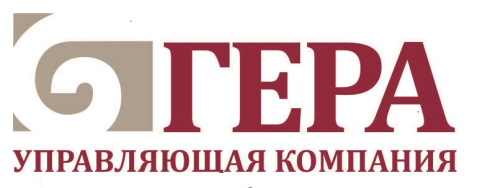 